140th Anniversary Tournament & Pennsylvania State JOAD Championship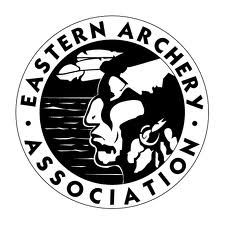 June 28-30, 2019Gold-N-Grain ArcherySharpsville, PA. 16150Registration FormPlease Print, Detach, and Mail before June 15, 2019 to Avoid the $10.00 Late Fee-------------------------------------------------------------------------------------------------------------------------------------Name: ____________________________________________________________________________________________________________Street Address: __________________________________________________________________________________________________City: _____________________________________________________ State: _________________ Zip Code: _____________________Email: _________________________________________________________________________Phone No: __________________________________________ Emergency Phone Number: _____________________________Person to contact in the event of physical or medical emergency: ___________________________________________Please check all the following that apply to your shooting classification:_________ Female				________ Junior (up to/in the year of the 20th birthday)_________ Male					________ Cadet (up to/in the year of the 17th birthday)_________ Senior				________ Cub (up to/in the year of the 14th birthday)_________ Master 50+				________ Bowman (up to/in the year of the 12th birthday)_________ Master 60+				________Bare Bow            (70, 60, 50, 30 meters)_________ Master 70+                                           ________  Olympic                                    						________  Crossbow						________  CompoundWill this be the 1st time you have attended the Eastern?			Yes _________ No__________Shooting Fees: 	1) PA State JOAD Friday $20.00								$___________________2) EAA Tournament on Saturday and Sunday (Includes EAA Dues)	Adult $40.00			 JOAD $25.00						$___________________3) 600 Round (3:00pm Friday, June 28, 2019) $10.00					$___________________4) Practice Fee:	$5.00 Individual or $10.00 for a Family				$___________________5) Late Fee (if postmarked after June 15, 2019) $10.00					$___________________6) Donation for Judges:									$___________________											Total	$___________________Please make check payable to E.A.A. and forward with your registration form to:E.A.A.C/O Daniel Jackson 75 McCullough RoadSharpsville, PA. 16150		eaa1839@gmail.com